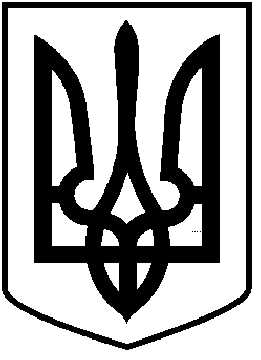       ЧОРТКІВСЬКА  МІСЬКА  РАДАВИКОНАВЧИЙ КОМІТЕТРІШЕННЯ (проект)від  2019 року   №Про надання дозволу 
Пшеничній Наталії Миколаївні
на розміщення зовнішньої реклами
в м. Чортків по вул. Степана Бандери, 30	Розглянувши заяву Пшеничної Н.М., представлені матеріали та відповідно до рішення сесії від 19.02.2016 р № 110 «Про затвердження Положення про порядок розміщення реклами на території міста Чортків та Порядку визначення розміру плати за право тимчасового користування місцями ( для розміщення рекламних засобів) на території міста Чортків», керуючись підпунктом 13 частини «а» статті 30 Закону України «Про місцеве самоврядування в Україні, виконавчий комітет міської радиВИРІШИВ :1. Надати дозвіл Пшеничній Наталі Миколаївні, на розміщення зовнішньої реклами – штендера - 1шт. в м.Чортків по вул. Степана Бандери, 302. Термін дії даного рішення – три роки.    3. Копію рішення направити у відділ містобудування, архітектури та капітального будівництва  та заявнику.4. Контроль за виконанням даного рішення покласти на заступника міського голови з питань діяльності виконавчих органів міської ради Тимофія Р.М.Міський голова                                                   Володимир  ШМАТЬКОГлущук У.І.Тимофій Р.М.Деркач В.Ю.